
Пояснительная записка
Адаптированная рабочая программа по окружающему миру для учащегося 1 класса, составлена на основе: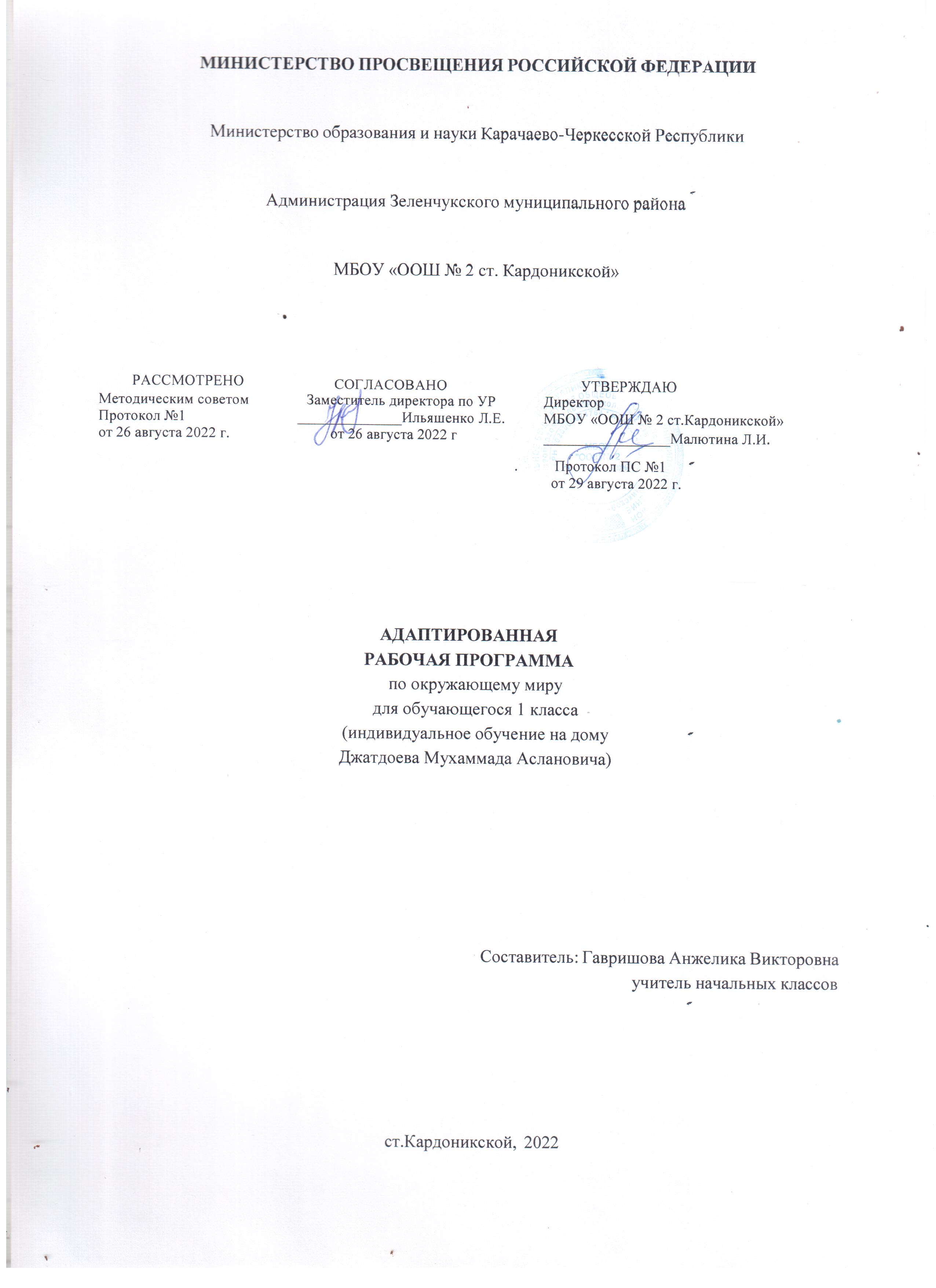 - федерального государственного образовательного стандарта начального общего образования обучающихся с ограниченными возможностями здоровья (утверждена приказом Министерства Образования и науки Российской Федерации № 1598 от 19.12. 2014 г.;- примерной адаптированной основной общеобразовательной программы начального общего образования обучающихся с нарушениями опорно-двигательного аппарата (Реестр примерных основных общеобразовательных программ. Одобрена решением от 22.12.2015 г. Протокол №4/15);- программы А.А. Плешакова «Окружающий мир», (Окружающий мир. Рабочие программы. Предметная линия учебников системы «Школа России». 1 класс: /пособие для общеобразовательных организаций/ А.А. Плешаков. - М.: Просвещение, 2015. – 205 с.- требований к результатам освоения адаптированной основной образовательной программы начального общего образования (АООП НОО);
Цель АООП НОО (вариант 6.1): обеспечение достижения выпускником НОО планируемых результатов освоения АООП НОО (вариант 6.1) на основе комплексного психолого-педагогического сопровождения обучающегося  с НОДА 6.1.Задачи, реализуемые на уровне НОО:становление основ гражданской идентичности и мировоззрения обучающихся;духовно-нравственное развитие и воспитание обучающихся, предусматривающее принятие ими моральных норм, нравственных установок, национальных ценностей;формирование желания и основ умения учиться, способности к организации своей деятельности, выявление и развитие возможностей и способностей обучающихся с учетом их индивидуальных особенностей;создание условий для охраны и укрепления физического, психического здоровья обучающихся, формирование ценностей здорового образа жизни и регуляция своего поведения в соответствии с ними;формирование опыта этически и экологически обоснованного поведения в природной и социальной среде, ценностного отношения к человеку, к природе, к миру, к знаниям, обучение навыкам общения и сотрудничества;обеспечение преемственности начального общего и основного общего образования;

В основу формирования АООП НОО (вариант 6.1) программы положены следующие принципы:общедоступность образования, адаптивность системы образования к уровням и особенностям развития и подготовки обучающихся;учет типологических, психофизиологических и индивидуальных образовательных потребностей обучающихся;коррекционная направленность образовательной деятельности;развивающая направленность образовательной деятельности, развитие личности и расширение его «зоны ближайшего развития» с учетом особых образовательных потребностей обучающегося;онтогенетический принцип;принцип комплексного подхода, использования в полном объеме реабилитационного потенциала с целью обеспечения образовательных и социальных потребностей, обучающихся;принцип преемственности;принцип целостности содержания образования (в основе содержания образования не понятие предмета, а понятие предметной области);принцип направленности на формирование деятельности, обеспечивает возможность овладения обучающимися с НОДА вида 6.1 всеми видами доступной им деятельности, способами и приемами познавательной и учебной деятельности, коммуникативной деятельности и нормативным поведением;принцип амплификации- обогащения и переноса усвоенных знаний, умений, и навыков, и отношений, сформированных в условиях учебной ситуации, в различные жизненные ситуации, что обеспечит готовность обучающегося к самостоятельной ориентировке и активной деятельности в реальном мире;Планируемые результаты освоения курса «Окружающий мир»Личностные результаты представлены двумя группами целей. Одна группа относится к личности субъекта обучения, его новым социальным ролям, которые определяются новым статусом ребенка как ученика и школьника. Это:-готовность и способность к саморазвитию и самообучению,- достаточно высокий уровень учебной мотивации, самоконтроля и самооценки;-личностные качества, позволяющие успешно осуществлять учебную деятельность и взаимодействие с ее участниками.Другая группа целей передает социальную позицию школьника, сформированность его ценностного взгляда на окружающий мир. Это:-формирование основ российской гражданской идентичности, понимания особой роли многонациональной России в объединении народов, в современном мире, в развитии общемировой культуры; понимание особой роли России в мировой истории, воспитание чувства гордости за национальные достижения;-воспитание уважительного отношения к своей стране, ее истории, любви к родному краю, своей семье, гуманного отношения, толерантности к людям, независимо от возраста, национальности, вероисповедания;-понимание роли человека в обществе, принятие норм нравственного поведения в природе, обществе, правильного взаимодействия со взрослыми и сверстниками; -формирование основ экологической культуры, понимание ценности любой жизни, освоение правил индивидуальной безопасной жизни с учетом изменений среды обитания.Предметные результаты обучения нацелены на решение, прежде всего, образовательных задач: -осознание целостности окружающего мира, расширение знаний о разных его сторонах и объектах;-обнаружение и установление элементарных связей и зависимостей в природе и обществе; -овладение наиболее существенными методами изучения окружающего мира (наблюдения, опыт, эксперимент, измерение);-использование полученных знаний в продуктивной и преобразующей деятельности;-расширение кругозора и культурного опыта школьника, формирование умения воспринимать мир не только рационально, но и образно.В соответствии со стандартом второго поколения при отборе содержания обучения и конструировании его методики особое внимание уделяется освоению метапредметных результатов естественно-научного и обществоведческого образования. Достижения в области метапредметных результатов позволяет рассматривать учебную деятельность как ведущую деятельность младшего школьника и обеспечить формирование новообразований в его психической и личностной сфере. С этой целью в программе выделен специальный раздел «Универсальные учебные действия», содержание которого определяет круг общеучебных и универсальных умений, успешно формирующихся средствами данного предмета. Среди метапредметных результатов особое место занимают познавательные, регулятивные и коммуникативные действия:-познавательные как способность применять для решения учебных и практических задач различные умственные операции (сравнение, обобщение, анализ, доказательства и др.);-регулятивные как владение способами организации, планирования различных видов деятельности (репродуктивной, поисковой, исследовательской, творческой), понимание специфики каждой;-коммуникативные как способности в связной логически целесообразной форме речи передать результаты изучения объектов окружающего мира; владение рассуждением, описанием повествованием.Особое место среди метапредметных универсальных действий занимают способы получения, анализа и обработки информации (обобщение, классификация, сериация, чтение и др.), методы представления полученной информации (моделирование, конструирование, рассуждение, описание и др.).1. К концу обучения в первом классе ученик  научится: — воспроизводить свое полное имя, домашний адрес, название города, страны, достопримечательности столицы России;— различать дорожные знаки, необходимые для безопасного пребывания на улице; применять знания о безопасном пребывании на улицах; — ориентироваться в основных помещениях школы, их местоположении;— различать особенности деятельности людей в разных учреждениях культуры и быта; приводить примеры различных профессий;— различать понятия «живая природа», «неживая природа», «изделия»;— определять последовательность времен года (начиная с любого), находить ошибки в предъявленной последовательности; кратко характеризовать сезонные изменения;— устанавливать зависимости между явлениями неживой и живой природы; — описывать (характеризовать) отдельных представителей растительного и животного мира;— сравнивать домашних и диких животных.К концу обучения в первом классе ученик получит возможность научиться: —анализировать дорогу от дома до школы, в житейских ситуациях избегать опасных участков, ориентироваться на знаки дорожного движения;— различать основные нравственно-этические понятия;— рассказывать о семье, своих любимых занятиях, составлять словесный портрет членов семьи, друзей;— участвовать в труде по уходу за растениями и животными уголка природы.2. К концу обучения во втором классе ученик научится: — составлять небольшие тексты о семье: труде, отдыхе, взаимоотношениях членов семьи.— называть основные права и обязанности граждан России, права ребенка; — оценивать жизненную ситуацию, а также представленную в художественном произведении с точки зрения этики и правил нравственности;— различать (соотносить) прошлое-настоящее-будущее; год-век (столетие); соотносить событие с датой его происхождения;— кратко характеризовать Солнечную систему (солнечную «семью»); называть отличия Земли от других планет Солнечной системы;— называть царства природы; — описывать признаки животного и растения как живого существа;— моделировать жизнь сообщества на примере цепи питания;— различать состояния воды как вещества, приводить примеры различных состояний воды; — устанавливать основные признаки разных сообществ; сравнивать сообщества; — описывать представителей растительного и животного мира разных сообществ;— сравнивать представителей растительного и животного мира по условиям их обитания;К концу обучения во втором классе ученик получит возможность научиться: — «читать» информацию, представленную в виде схемы;— воспроизводить в небольшом рассказе-повествовании (рассказе-описании) изученные сведения из истории Древней Руси;— ориентироваться в понятиях: Солнечная система; сообщество, деревья-кустарники-травы, лекарственные и ядовитые растения; плодовые и ягодные культуры»— проводить несложные опыты и наблюдения (в соответствии с программой);— приводить примеры из Красной книги России (своей местности).3. К концу обучения в третьем классе ученик научится: — характеризовать условия жизни на Земле; — устанавливать зависимости между состоянием воды и температурой воздуха; — описывать свойства воды (воздуха);— различать растения разных видов, описывать их;— объяснять последовательность развития жизни растения, характеризовать значение органов растения;— объяснять отличия грибов от растений;— характеризовать животное как организм;— устанавливать зависимость между внешним видом, особенностями поведения и условиями обитания животного;— составлять описательный рассказ о животном;—приводить примеры (конструировать) цепи питания;— характеризовать некоторые важнейшие события в истории российского государства (в пределах изученного);— сравнивать картины природы, портреты людей, одежду, вещи и др. разны эпох;— называть даты образования Древней Руси, венчания на царства первого русского царя; отмены крепостного права; свержения последнего русского царя;— работать с географической и исторической картой, контурной картой.К концу обучения в третьем классе ученик получит возможность научиться: — ориентироваться в понятии «историческое время»; различать понятия «век», «столетие», «эпоха»;— анализировать модели, изображающие Землю (глобус, план, карту). Различать географическую и историческую карты. Анализировать масштаб, условные обозначения на карте; — приводить примеры опытов, подтверждающих различные их свойства;— проводить несложные опыты по размножению растений.— проводить классификацию животных по классам; выделять признак классификации; — рассказывать об особенностях быта людей в разные исторические времена— ориентироваться в сущности и причинах отдельных событий в истории родной страны (крепостное право и его отмена; возникновение ремесел; научные открытия и др.);— высказывать предположения, обсуждать проблемные вопросы, сравнивать свои высказывания с текстом учебника. 4. К концу обучения в четвертом классе ученик научится: — характеризовать признаки живого организма, характерные для человека;— моделировать в учебных и игровых ситуациях правила безопасного поведения в среде обитания;— устанавливать последовательность возрастных этапов развития человека; характеризовать условия роста и развития ребенка;— оценивать положительные и отрицательные качества человека; приводить примеры (жизненные и из художественной литературы) проявления доброты, честности, смелости и др.; — анализировать модели, изображающие Землю (глобус, план, карту); в соответствии с учебной задачей находить на географической и исторической карты объекты; оценивать масштаб, условные обозначения на карте, плане; — описывать характерные особенности природных зон России, особенности почв своей местности;— составлять рассказ-описание о странах-соседях России; — различать год, век, арабские и римские цифры, пользоваться терминами «историческое время», «эпоха», «столетие»;— соотносить события, персоналии с принадлежностью к конкретной исторической эпохе;— называть имена наиболее известных правителей разных исторических эпох ( в рамках изученного), рассказывать об их вкладе в развитие общества и его культуры;— различать (называть) символы царской власти, символы современной России. Называть имя Президента современной России;— описывать основные события культурной жизни России (в разные исторические эпохи), называть их даты (в рамках изученного);— называть имена выдающихся деятелей, писателей, композиторов разных исторических эпох.-узнавать государственную символику Российской Федерации и своего региона .
описывать достопримечательности столицы и родного края; находить на карте мира Российскую Федерацию, на карте России — Москву, свой регион и его главный город;описывать достопримечательности родного края (по выбору):1) Церковь Рождества;2) «Входоиерусалимская» церковь;3) Церковь «Троицы в Зеленской слободе»4) Церковь «Успенья»;5) Собор «Вознесенский»;6) Церковь «Воскресения на Варницах; 7) Здание городской управы (казначейство);8) Ансамбль зданий казначейства и полицейского управления. Дом Холодилова;9) Дом-музей Кускова;10) Памятник Рубцову11) Памятник Вахрушову;12) й Краеведческий музей13) Знак «60 параллель»;14) Соле-лечебный курорт на базе соляных источников;15) Памятник мореходам-землепроходцам;К концу обучения в четвертом классе ученик получит возможность научиться: — применять в житейской практике правила здорового образа жизни, соблюдать правила гигиены и физической культуры; различать полезные и вредные привычки;— различать эмоциональное состояние окружающих людей и в соответствии с ним строить общение;— раскрывать причины отдельных событий в жизни страны (войны, изменения государственного устройства, события в культурной жизни).-  иметь опыт природоохранной деятельности в отношении природного объекта (по выбору):1) Ботанический заказник областного значения "Вязы",2)Государственный ландшафтный заказник "Заозерский".3)Ландшафтный заказник "Сондугский".4)Ботанический заказник "Пиньга".5)Государственный комплексный заказник "Нюшменский бор".6)Ландшафтный заказник "Изониха".     7)Памятники природы: Валун «Лось», Камень «Утюг».       - использовать различные справочные издания (словарь по естествознанию, хрестоматию «Родной край» Л.И. Буровой, методические рекомендации С.П.Баранова, Л.И. Буровой «Окружающий мир», атлас Вологодской области, определитель растений и животных на основе иллюстраций, атлас карт, в том числе и компьютерные издания) для поиска необходимой информации;- ориентироваться в важнейших для страны и личности событиях и фактах прошлого и настоящего; оценивать их возможное влияние на будущее, приобретая тем самым чувство исторической перспективы; в том числе на примере земляков – Героев Советского Союза:Гущин Павел Фёдорович; Ивин Иван Александрович; Игошев Александр Александрович; Колычев Олег Феодосеевич; Капустин Пётр Иннокентьевич;Мякшин Геннадий Александрович; Серков Иван Иванович.-знать земляков-землепроходцев: Ивана Александровича Кускова, Фёдора Холодилова, Григория и Пётра Пановых, Степана Яковлевича Черепанова.Cодержание  учебного курса «Окружающий мир»1 класс (33 ч)Введение. Что такое окружающий мир Нас окружает удивительный мир: неживая и живая природа, объекты, сделанные руками человека, люди.Мы — школьники Ты — первоклассник. Режим дня первоклассника. Определение времени по часам с точностью до часа. Домашний адрес.Школа, школьные помещения: гардероб, класс, столовая, игровая, спортзал и др. Уважение к труду работников школы: учителя, воспитателя, уборщицы и др. Оказание посильной помощи взрослым: подготовка к уроку, уборка класса, дежурство в столовой и др. Правила поведения на уроке: подготовка рабочего места, правильная осанка, гигиена письма, внимательность, сдержанность, аккуратность.ОБЖ: безопасная дорога от дома до школы. Улица (дорога): тротуар, обочина, проезжая часть, мостовая. Правила пользования транспортом. Дорожные знаки: «пешеходный переход», «подземный пешеходный переход», «железнодорожный переезд», «велосипедная дорожка», «велосипедное движение запрещено» и др. Светофор. Правила поведения на дорогах и улицах, во дворах домов и на игровых площадках.Твои новые друзья. Кого называют друзьями. Коллективные игры и труд. Правила дружбы: справедливо распределять роли в игре, поручения в работе, правильно оценивать деятельность сверстника и свою, радоваться успехам друзей. Универсальные учебные действия:определять время по часам с точностью до часа; анализировать дорогу от дома до школы: замечать опасные участки, знаки дорожного движения; воспроизводить домашний адрес, правила ДД и пользования транспортом; различать дорожные знаки, необходимые для безопасного пребывания на улице; описывать назначение различных школьных помещений; конструировать игровые и учебные ситуации, раскрывающие правила поведения на уроке;реализовывать в процессе парной работы правила совместной деятельности. Ты и здоровье Забота о своем здоровье и хорошем настроении. Гигиена зубов, ротовой полости, кожи. Охрана органов чувств: зрения, слуха, обоняния и др. Солнце, воздух, вода — факторы закаливания. Проветривание помещения. Утренняя гимнастика. Прогулки, игры на воздухе. Режим питания. Культура поведения за столом.Универсальные учебные действия:демонстрировать в учебных и игровых ситуациях правила гигиены, упражнения утренней гимнастики, правила поведения во время еды.Мы и вещи Ты и вещи, которые тебя окружают. Труд людей, которые делают для нас одежду, обувь, книги и другие вещи. Профессии. Бережное отношение к вещам, уход за ними.ОБЖ: правила пожарной безопасности. Правила обращения с бытовыми и газовыми приборами. Телефоны экстренных вызовов.Универсальные учебные действия:классифицировать предметы (изделия) по принадлежности (одежда, обувь, мебель и т. д.); ориентироваться при решении учебных и практических задач на правила безопасного поведения с предметами быта. Строить небольшой текст информационного характера на основе телефонных диалогов.Родная природа Красота природы. Природа и творчество человека (поэзия, живопись, музыка). Природа и фантазия (поделки из природного материала, мини-сочинения о явлениях и объектах природы).Сезонные изменения в природе (характеристика времени года, сравнение разных сезонов; зависимость изменений в живой природе от состояния неживой). Растения пришкольного участка: название, внешний вид (4–5 растений). Растения сада и огорода: название, окраска, форма, размер, употребление в пищу (4–5 растений). Комнатные растения: название, внешний вид (3–4 растения). Условия роста (тепло, свет, вода). Уход за комнатными растениями.Животные вокруг нас: звери, насекомые, птицы и др. Домашние и дикие животные. Сезонная жизнь животных. Бережное отношение к растениям и животным.ОБЖ: правила безопасного поведения на природе (опасные растения и животные).Универсальные учебные действия:описывать сезонные изменения в природе; создавать мини-сочинения о явлениях и объектах природы; определять последовательность времен года (начиная с любого), находить ошибки в предъявленной последовательности; устанавливать зависимости между явлениями неживой и живой природы; описывать внешние признаки растения; характеризовать условия роста растения; выделять из группы растений опасные для жизни и здоровья людей;различать животных по классам (без термина); сравнивать домашних и диких животных, выделять признаки домашних животных; различать животных по месту обитания.Родная страна Семья. Члены семьи. Труд, отдых в семье. Взаимоотношения членов семьи.Название города (села), в котором мы живем. Главная улица (площадь). Памятные места нашего города (села). Труд людей родного города (села), профессии (например, строитель, шахтер, тракторист, доярка и др.). Машины, помогающие трудиться. Труд работников магазина, почты, ателье, библиотеки, музея и профессии людей, работающих в них (продавец, библиотекарь, почтальон, музыкант, художник и др.). Уважение к труду людей.Россия. Москва. Красная площадь. Кремль. Народное творчество: пение, танцы, сказки, игрушки.Универсальные учебные действия:составлять небольшой рассказ о своей семье; взаимодействовать с участниками диалога: слушать друг друга, обмениваться мнениями на темы, близкие опыту детей; отвечать на вопросы, формулировать вопрос; различать особенности деятельности людей в разных учреждениях культуры и быта; кратко рассказывать на тему «Что делают в …»;называть достопримечательности столицы (с опорой на фото, рисунки), ориентироваться в понятии «народное творчество»: приводить примеры малых фольклорных жанров (без термина), народных сказок, игрушек;различать (сопоставлять) основные нравственно-этические понятия; называть к ним антонимы и синонимы;реализовывать в труде в уголке природы действия по уходу за животными и растениями.Экскурсии. Сезонные экскурсии «Времена года»; в теплицу, парник, хозяйство по выращиванию цветов и т.п. (по выбору учителя с учетом местных возможностей). Экскурсии, знакомящие учащихся с различным трудом (по выбору учителя с учетом местных особенностей).Практические работы. Уход за комнатными растениями и животными уголка природы, зарядка аквариума, террариума, инсектария.Разделы программы, часы, основные виды деятельности  1 класс  (Всего –33 часа)Название раздела, часыПрограммное содержаниеОсновные виды деятельностиРаздел 1  Введение. Этот удивительный мирЧто такое окружающий мир. Как можно объединить разные предметы и объекты окружающего мираРечевая разминка. «Закончи предложение». Работа с иллюстративным материалом и беседа «Что нас окружает» (фото природных явлений, знаменитых архитектурных сооружений (шедевров мировой архитектуры), портретов великих людей). Задания на классификацию «Объединим предметы в группы», дидактическая игра «Назовём объекты». Выполнение заданий в рабочей тетрадиРаздел Мы — школьникиЗнакомимся с одноклассниками. Рассказываем о себе: кто я (он, она), чем я (он, она) люблю (любит) заниматься, чем особенно интересуюсь (интересуется). Развитие речи: составление описательного рассказа по картинкам. Какие помещения есть в школе? Для чего они предназначаются? Первоклассник должен знать и соблюдать правила поведения в школеРечевая разминка. «Назови, кто (что) где находится».Рисование «Варежки». Рассказывание «Расскажу вам о себе». Работа с иллюстративным материалом: «Придумаем детям имена», «Кто чем занимается». Логическое упражнение на сравнение: «Сравним портреты двух девочек».Речевая разминка. Игра «Кто быстрее назовёт школьные помещения». Рассказывание: «Познакомимся: расскажу вам о себе». Работа с текстом стихотворения «Первоклассник». Упражнения: как правильно вставать и садиться в классе, как вести себя в столовой, раздевалке. Работа с текстом стихотворения «Первый урок»Раздел 3 Родная природаСентябрь. Октябрь. Ноябрь. Декабрь. Январь. Февраль. Март. Апрель. Май. Сад. Огород. Сезонные изменения в природе. Растения и животные вокруг нас. Птицы и звери  в разные сезоны. Ты пешеход. Красная книга РоссииНаблюдения: характеристика основных признаков времени года. Установление зависимости между изменениями в неживой и живой природе. Описание растений пришкольного участка (уголка природы): название, особенности внешнего вида. Опыты по установлению условий жизни растения (свет, тепло, вода, уход). Характеристика животных разных классов: название, особенности внешнего вида. Различение: домашние, дикие животные. Моделирование ситуаций безопасного обращения с растениями и животными, правил ухода за ними. Трудовая деятельность в классном уголке природыРаздел 4 СемьяЧто такое семья? Моя семья: её члены, их труд, семейные обязанности. Чем любят заниматься члены семьи в свободное время. Досуг. Хозяйственный труд в семьеОписание особенностей жизни семьи: члены семьи, труд и отдых в семье. Речевая разминка. Рассказывание: «Семья Миши» (по рисункам) и «Моя семья». «Люблю ли я кукольный театр?». Работа с текстом стихотворений «Простое слово», «Бабушка». Дидактическая игра «Узнай сказку по иллюстрации». Ролевая игра (на выбранную детьми тему). Дифференцированная работа: чтение и обсуждение текстаРаздел 5 Труд людейХлеб — главное богатство людей. Домашние и дикие животные. Как заботиться о домашних животных. Труд людей родного города (села). Профессии людей. Сезонные работы. Различные виды транспорта. Россия — страна, которая открыла миру космосНаблюдения общественных событий и труда людей родного города (села). Характеристика профессий людей, занятых на производстве, в сельском хозяйстве, учреждениях культуры и быта. Речевая разминка. Описание натуральных объектов. Дидактическая игра с иллюстративным материалом. Словесная дидактическая игра «Угадай, кто я». Создание плаката «Транспорт», практическая работа «Огород на окне», «Цветник нашего класса»Раздел 6 Наша страна — Россия.Родной крайРодной город (село). Россия, Москва. Символика России: гимн, флаг, герб. Разнообразие и богатство природы России. Описание зданий разных функциональных назначений: учреждение, жилой дом городского и сельского типа. Какие правила нужно знать, чтобы по дороге в школу не попасть в беду? Права и обязанности граждан РоссииМоделирование воображаемых ситуаций: прогулки по Москве. Моделирование «Улица города».Игра с пазлами «Знаки дорожного движения».Игра «Мой адрес». Ориентирование по карте. Ролевая игра «Магазин „Российский сувенир“». Знакомство со столицей России. Путешествие по карте России. Речевая разминка. БеседыРаздел 7Твоё здоровьеТвои помощники — органы чувств. Правила гигиены. О режиме дня. Правила закаливания. Какая пища полезна. Как правильно питатьсяРечевая разминка. Дидактические игры: «Угадай предмет на ощупь, по звуку, по форме и цвету». Упражнения с часами: «Определи время на часах», «Закончи предложение»Раздел 8 Я и другие людиКого называют друзьями. Правила дружбы. Правила поведения в гостях. Развитие письменной речи: письмо другу. Развитие речевого творчестваРечевая разминка. «Расскажи о своём друге», «Идём в гости», «Сказка о старых вещах». Беседа с использованием литературного материала. Обсуждение воображаемой ситуации «Подарок». Упражнение «Письмо заболевшему другу». Сценарий классного праздника на Новый годПовторение, диагностика, контроль 